秋田県生協連ニュース ２０２１年１０月２９日発行　第１７号2021年度秋冬の灯油価格を発表しました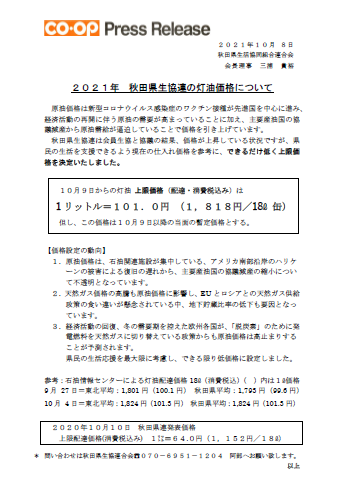 10月8日(金)、今冬の灯油価格を101円(1ℓ：税込)でプレスリリースしました。100円台となったのは2014年以来7年ぶりで、新型コロナウイルス感染症のワクチン接種が進み、経済活動が活発化したことや、主要産油国の減産継続などの影響で原油需給が逼迫し、価格の上昇につながっています。経済活動の回復を受け、冬の需要期を控えた欧州各国で、脱炭素のために発電燃料を天然ガスに切り替えていることも、原油価格を高止まりさせています。コロナ禍の県民の生活を支援できるよう、できるだけ低い価格を設定しましたが、前年同期に比べ37円高い改定となりました。１０月９日からの灯油上限価格（消費税込み）は1リットル＝１０１.０円 （１,８１８円／18ℓ 缶）但し、この価格は１０月９日以降の当面の暫定価格です。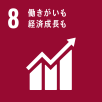 コープあきた湯沢センターがオープンします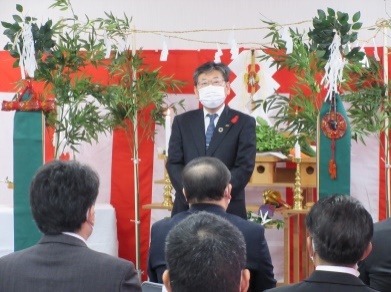 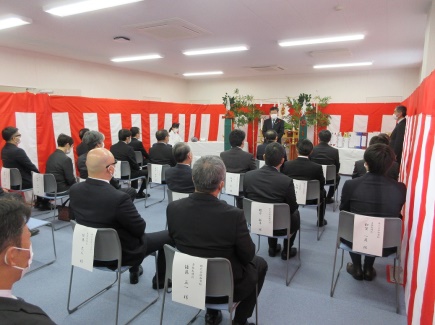 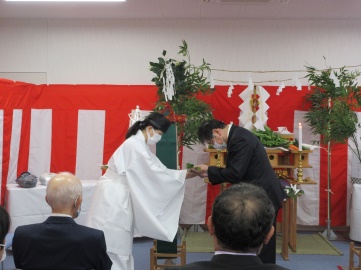 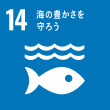 